Publicado en   el 23/09/2013 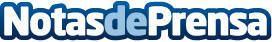 Cayo Lara valora que la victoria de Merkel "fortalece las políticas insolidarias que se han aplicado y que tanto destrozo están haciendo"Datos de contacto:Nota de prensa publicada en: https://www.notasdeprensa.es/cayo-lara-valora-que-la-victoria-de-merkel Categorias: Nacional http://www.notasdeprensa.es